Obecní úřad Stružnice hledá pracovníka s traktorem a pluhem na zimní údržbu komunikací v obcích Stružnice, Jezvé a Bořetín.Zájemci hlaste se přímo na OÚ nebo pomocí emailu s kontaktními údaji na www.oustruznice@raz-dva.cz.      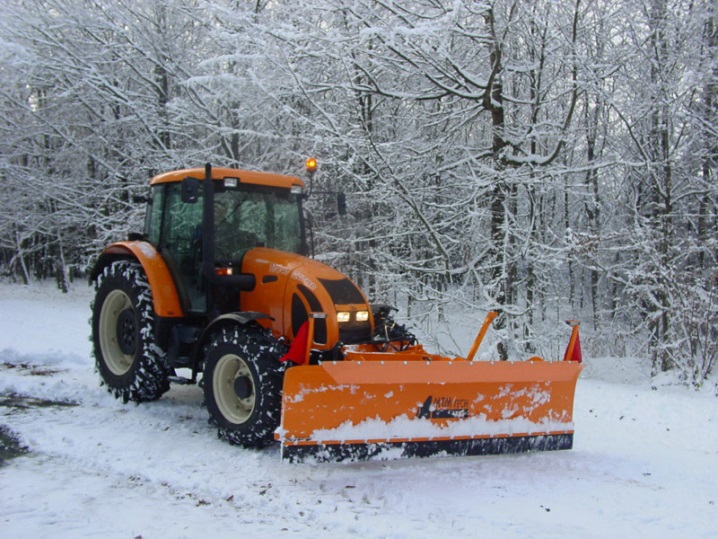 